Учитель физической культуры МОУ «Янинская СОШ»Кравцов А.Н.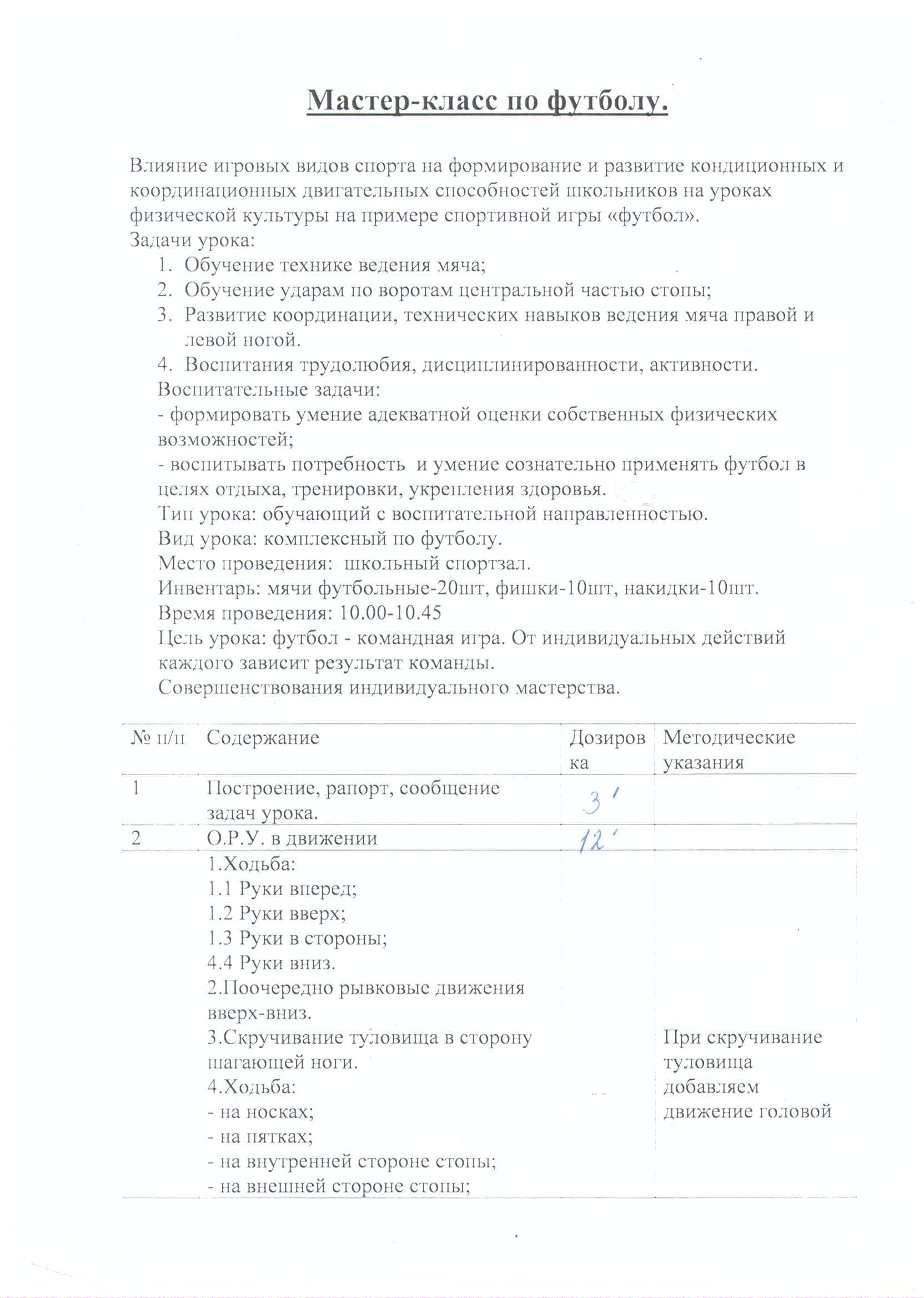 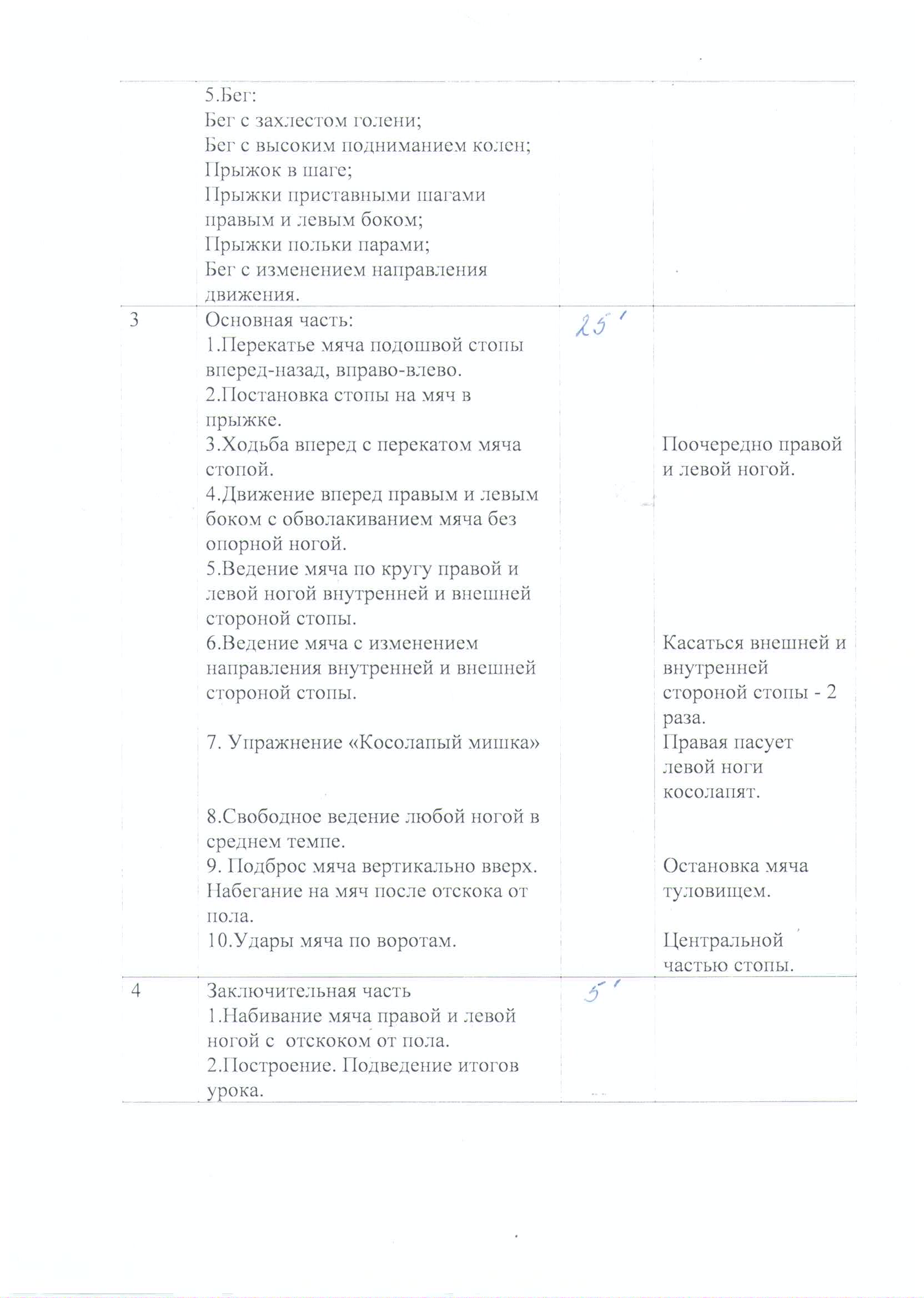 